<Commission>{JURI}An Coiste um Ghnóthaí Dlíthiúla</Commission><RefProc>2017/0358</RefProc><RefTypeProc>(COD)</RefTypeProc><Date>{12/07/2018}12.7.2018</Date><TitreType>TUAIRIM</TitreType><CommissionResp>ón gCoiste um Ghnóthaí Dlíthiúla</CommissionResp><CommissionInt>chuig an gCoiste um Ghnóthaí Eacnamaíochta agus Airgeadaíochta</CommissionInt><Titre>ar an togra le haghaidh Treoir ó Pharlaimint na hEorpa agus ón gComhairle maidir le maoirseacht stuamachta ar ghnólachtaí infheistíochta agus lena leasaítear Treoir 2013/36/AE agus 2014/65/AE</Titre><DocRef>(COM(2017)0791 – C8-0452/2017 – 2017/0358(COD))</DocRef>Rapóirtéir don tuairim: <Depute>Kostas Chrysogonos</Depute>PA_LegamLEASUITHEIarrann an Coiste um Ghnóthaí Dlíthiúla ar an gCoiste um Ghnóthaí Eacnamaíochta agus Airgeadaíochta, mar an coiste atá freagrach, na leasuithe seo a leanas a chur san áireamh:<RepeatBlock-Amend><Amend>Leasú		<NumAm>1</NumAm><DocAmend>Togra le haghaidh Treorach</DocAmend><Article>Aithris 2</Article></Amend><Amend>Leasú		<NumAm>2</NumAm><DocAmend>Togra le haghaidh Treorach</DocAmend><Article>Aithris 3</Article></Amend><Amend>Leasú		<NumAm>3</NumAm><DocAmend>Togra le haghaidh Treorach</DocAmend><Article>Aithris 4</Article></Amend><Amend>Leasú		<NumAm>4</NumAm><DocAmend>Togra le haghaidh Treorach</DocAmend><Article>Aithris 5</Article></Amend><Amend>Leasú		<NumAm>5</NumAm><DocAmend>Togra le haghaidh Treorach</DocAmend><Article>Aithris 7</Article></Amend><Amend>Leasú		<NumAm>6</NumAm><DocAmend>Togra le haghaidh Treorach</DocAmend><Article>Aithris 9</Article></Amend><Amend>Leasú		<NumAm>7</NumAm><DocAmend>Togra le haghaidh Treorach</DocAmend><Article>Aithris 11</Article></Amend><Amend>Leasú		<NumAm>8</NumAm><DocAmend>Togra le haghaidh Treorach</DocAmend><Article>Aithris 12</Article></Amend><Amend>Leasú		<NumAm>9</NumAm><DocAmend>Togra le haghaidh Treorach</DocAmend><Article>Aithris 16</Article></Amend><Amend>Leasú		<NumAm>10</NumAm><DocAmend>Togra le haghaidh Treorach</DocAmend><Article>Aithris 17</Article></Amend><Amend>Leasú		<NumAm>11</NumAm><DocAmend>Togra le haghaidh Treorach</DocAmend><Article>Aithris 18</Article></Amend><Amend>Leasú		<NumAm>12</NumAm><DocAmend>Togra le haghaidh Treorach</DocAmend><Article>Aithris 20</Article></Amend><Amend>Leasú		<NumAm>13</NumAm><DocAmend>Togra le haghaidh Treorach</DocAmend><Article>Aithris 24</Article></Amend><Amend>Leasú		<NumAm>14</NumAm><DocAmend>Togra le haghaidh Treorach</DocAmend><Article>Airteagal 4 – mír 1</Article></Amend><Amend>Leasú		<NumAm>15</NumAm><DocAmend>Togra le haghaidh Treorach</DocAmend><Article>Airteagal 6 – mír 2 – pointe a</Article></Amend><Amend>Leasú		<NumAm>16</NumAm><DocAmend>Togra le haghaidh Treorach</DocAmend><Article>Airteagal 6 – mír 2 – pointe c</Article></Amend><Amend>Leasú		<NumAm>17</NumAm><DocAmend>Togra le haghaidh Treorach</DocAmend><Article>Airteagal 8 – mír 4</Article></Amend><Amend>Leasú		<NumAm>18</NumAm><DocAmend>Togra le haghaidh Treorach</DocAmend><Article>Airteagal 11 – mír 2</Article></Amend><Amend>Leasú		<NumAm>19</NumAm><DocAmend>Togra le haghaidh Treorach</DocAmend><Article>Airteagal 11 – mír 4</Article></Amend><Amend>Leasú		<NumAm>20</NumAm><DocAmend>Togra le haghaidh Treorach</DocAmend><Article>Airteagal 11 – mír 5</Article></Amend><Amend>Leasú		<NumAm>21</NumAm><DocAmend>Togra le haghaidh Treorach</DocAmend><Article>Airteagal 11 – mír 8</Article></Amend><Amend>Leasú		<NumAm>22</NumAm><DocAmend>Togra le haghaidh Treorach</DocAmend><Article>Airteagal 12 – mír 2 – fomhír 1</Article></Amend><Amend>Leasú		<NumAm>23</NumAm><DocAmend>Togra le haghaidh Treorach</DocAmend><Article>Airteagal 12 – mír 2 – fomhír 2</Article></Amend><Amend>Leasú		<NumAm>24</NumAm><DocAmend>Togra le haghaidh Treorach</DocAmend><Article>Airteagal 12 – mír 2 – fomhír 3</Article></Amend><Amend>Leasú		<NumAm>25</NumAm><DocAmend>Togra le haghaidh Treorach</DocAmend><Article>Airteagal 13 – mír 1 – fomhír 2</Article></Amend><Amend>Leasú		<NumAm>26</NumAm><DocAmend>Togra le haghaidh Treorach</DocAmend><Article>Airteagal 13 – mír 4</Article></Amend><Amend>Leasú		<NumAm>27</NumAm><DocAmend>Togra le haghaidh Treorach</DocAmend><Article>Airteagal 15 – mír 1 – an chuid réamhráiteach</Article></Amend><Amend>Leasú		<NumAm>28</NumAm><DocAmend>Togra le haghaidh Treorach</DocAmend><Article>Airteagal 16 – mír 2 – fomhír 1 – pointe d</Article></Amend><Amend>Leasú		<NumAm>29</NumAm><DocAmend>Togra le haghaidh Treorach</DocAmend><Article>Airteagal 17 –mír 1 – pointe b – pointe iv</Article></Amend><Amend>Leasú		<NumAm>30</NumAm><DocAmend>Togra le haghaidh Treorach</DocAmend><Article>Airteagal 18 </Article></Amend><Amend>Leasú		<NumAm>31</NumAm><DocAmend>Togra le haghaidh Treorach</DocAmend><Article>Airteagal 19 – mír 1</Article></Amend><Amend>Leasú		<NumAm>32</NumAm><DocAmend>Togra le haghaidh Treorach</DocAmend><Article>Airteagal 23 – mír 4 – fomhír 2</Article></Amend><Amend>Leasú		<NumAm>33</NumAm><DocAmend>Togra le haghaidh Treorach</DocAmend><Article>Airteagal 28 – mír 3</Article></Amend><Amend>Leasú		<NumAm>34</NumAm><DocAmend>Togra le haghaidh Treorach</DocAmend><Article>Airteagal 29 – mír 1</Article></Amend><Amend>Leasú		<NumAm>35</NumAm><DocAmend>Togra le haghaidh Treorach</DocAmend><Article>Airteagal 30 – mír 1 – pointe a</Article></Amend><Amend>Leasú		<NumAm>36</NumAm><DocAmend>Togra le haghaidh Treorach</DocAmend><Article>Airteagal 30 – mír 1 – pointe j – an chuid réamhráiteach</Article></Amend><Amend>Leasú		<NumAm>37</NumAm><DocAmend>Togra le haghaidh Treorach</DocAmend><Article>Airteagal 30 – mír 1 – pointe j a (nua)</Article></Amend><Amend>Leasú		<NumAm>38</NumAm><DocAmend>Togra le haghaidh Treorach</DocAmend><Article>Airteagal 30 – mír 1 – pointe k</Article></Amend><Amend>Leasú		<NumAm>39</NumAm><DocAmend>Togra le haghaidh Treorach</DocAmend><Article>Airteagal 30 – mír 1 – pointe l – an chuid réamhráiteach</Article></Amend><Amend>Leasú		<NumAm>40</NumAm><DocAmend>Togra le haghaidh Treorach</DocAmend><Article>Airteagal 30 – mír 4 – fomhír 1 – pointe a</Article></Amend><Amend>Leasú		<NumAm>41</NumAm><DocAmend>Togra le haghaidh Treorach</DocAmend><Article>Airteagal 31 – mír 1</Article><TitreJust>Réasúnú</TitreJust>Tá an leasú seo beartaithe chun an creat a shimpliú: má ghlactar leis an leasú seo, níl ach 1 fhoroinn d’aicme 2 is féidir a bheith ann (tairseach de chlár comhardaithe EUR 100 milliún). Thairis sin, ba cheart dó srian a chur le rogha na n-údarás náisiúnta, agus cothroime iomaíochta agus deimhneacht dhlíthiúil á ráthú dá réir sin.</Amend><Amend>Leasú		<NumAm>42</NumAm><DocAmend>Togra le haghaidh Treorach</DocAmend><Article>Airteagal 31 – mír 2</Article></Amend><Amend>Leasú		<NumAm>43</NumAm><DocAmend>Togra le haghaidh Treorach</DocAmend><Article>Airteagal 32 – mír 1</Article></Amend><Amend>Leasú		<NumAm>44</NumAm><DocAmend>Togra le haghaidh Treorach</DocAmend><Article>Airteagal 32 – mír 3</Article></Amend><Amend>Leasú		<NumAm>45</NumAm><DocAmend>Togra le haghaidh Treorach</DocAmend><Article>Airteagal 32 – mír 4</Article></Amend><Amend>Leasú		<NumAm>46</NumAm><DocAmend>Togra le haghaidh Treorach</DocAmend><Article>Airteagal 33 – mír 1 – pointe f a (nua)</Article></Amend><Amend>Leasú		<NumAm>47</NumAm><DocAmend>Togra le haghaidh Treorach</DocAmend><Article>Airteagal 36 – mír 2 – fomhír 1 – pointe g</Article></Amend><Amend>Leasú		<NumAm>48</NumAm><DocAmend>Togra le haghaidh Treorach</DocAmend><Article>Airteagal 36 – mír 2 – fomhír 1 – pointe 1 a (nua)</Article></Amend><Amend>Leasú		<NumAm>49</NumAm><DocAmend>Togra le haghaidh Treorach</DocAmend><Article>Airteagal 37 – mír 1 – pointe a</Article></Amend><Amend>Leasú		<NumAm>50</NumAm><DocAmend>Togra le haghaidh Treorach</DocAmend><Article>Airteagal 43 – mír 1</Article></Amend><Amend>Leasú		<NumAm>51</NumAm><DocAmend>Togra le haghaidh Treorach</DocAmend><Article>Airteagal 54</Article></Amend><Amend>Leasú		<NumAm>52</NumAm><DocAmend>Togra le haghaidh Treorach</DocAmend><Article>Airteagal 58 a (nua)</Article><DocAmend2>Treoir 2014/59/AE</DocAmend2><Article2>Airteagal 2 – mír 1 – pointe 3</Article2><TitreJust>Réasúnú</TitreJust>Tá gá leis an leasú seo chun athrú a dhéanamh ar an tagairt a úsáidtear in BRRD chun raon feidhme na ngnólachtaí infheistíochta atá faoi réir na Treorach a shainiú, mar scriosfar an tagairt do CRD a úsáidtear faoi láthair le IFD.</Amend><Amend>Leasú		<NumAm>53</NumAm><DocAmend>Togra le haghaidh Treorach</DocAmend><Article>Airteagal 60 – mír 1 a (nua)</Article></Amend></RepeatBlock-Amend>NÓS IMEACHTA - COISTE AR IARRADH TUAIRIM AIRTORADH NA VÓTÁLA CRÍOCHNAITHÍ SA CHOISTE FREAGRACHEochair na siombailí:+	:	i bhfabhar-	:	i gcoinne0	:	staonadhParlaimint na hEorpa2014-2019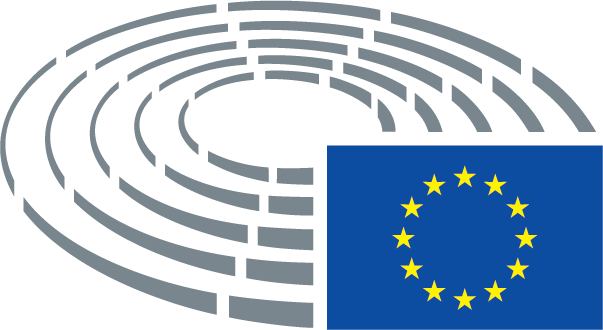 Téacs arna mholadh ag an gCoimisiúnLeasú(2)	Den chuid is mó, is ar leaganacha comhleanúnacha de na caighdeáin rialála idirnáisiúnta atá na córais stuamachta reatha faoi Rialachán (AE) Uimh. 575/2013 agus faoi Threoir 2013/36/AE bunaithe, ar caighdeáin iad a leagann Coiste Basel um Maoirseacht ar Bhaincéireacht síos le haghaidh grúpaí móra baincéireachta agus nach ndírítear ach i bpáirt ar na rioscaí sonracha a bhaineann le gníomhaíochtaí éagsúla na ngnólachtaí infheistíochta. Dá bhrí sin, ba cheart díriú a thuilleadh ar na leochaileachtaí sonracha agus ar na rioscaí a bhaineann le gnólachtaí infheistíochta trí bhíthin socruithe iomchuí agus comhréireacha stuamachta ar leibhéal an Aontais.(2)	Den chuid is mó, is ar leaganacha comhleanúnacha de na caighdeáin rialála idirnáisiúnta atá na córais stuamachta reatha faoi Rialachán (AE) Uimh. 575/2013 agus faoi Threoir 2013/36/AE bunaithe, ar caighdeáin iad a leagann Coiste Basel um Maoirseacht ar Bhaincéireacht síos le haghaidh grúpaí móra baincéireachta agus nach ndírítear ach i bpáirt ar na rioscaí sonracha a bhaineann le gníomhaíochtaí éagsúla na ngnólachtaí infheistíochta. Dá bhrí sin, ba cheart díriú a thuilleadh ar na leochaileachtaí sonracha agus ar na rioscaí a bhaineann le gnólachtaí infheistíochta trí bhíthin socruithe éifeachtacha, iomchuí agus comhréireacha stuamachta ar leibhéal an Aontais, lena gcuideofar le cothroime iomaíochta a chur ar fáil ar fud AE agus le maoirseacht éifeachtach stuamachta a ráthú, agus costais chomhlíonta á gcoimeád faoi smacht agus caipiteal leordhóthanach á áirithiú do rioscaí fhormhór na ngnólachtaí infheistíochta.Téacs arna mholadh ag an gCoimisiúnLeasú(3)	Le maoirseacht fhónta stuamachta, ba cheart a áirithiú go ndéanfar gnólachtaí infheistíochta a bhainistiú ar dhóigh ordúil chun leas a gcliant. Ba cheart a chur san áireamh iontu poitéinseal na ngnólachtaí infheistíochta agus a gcuid cliant rioscaí iomarcacha a ghlacadh mar aon leis na leibhéil éagsúla riosca a ghlacann gnólachtaí infheistíochta chucu féin agus na leibhéil éagsúla riosca a bhaineann leo. Ar an gcuma chéanna, ba cheart é a bheith d'aidhm ag an maoirseacht stuamachta sin ualach riaracháin míchuí ar ghnólachtaí infheistíochta a sheachaint.(3)	Le maoirseacht fhónta stuamachta, ba cheart a áirithiú go ndéanfar gnólachtaí infheistíochta a bhainistiú ar dhóigh ordúil chun leas a gcliant. Ba cheart a chur san áireamh iontu poitéinseal na ngnólachtaí infheistíochta agus a gcuid cliant rioscaí iomarcacha a ghlacadh mar aon leis na leibhéil éagsúla riosca a ghlacann gnólachtaí infheistíochta chucu féin agus na leibhéil éagsúla riosca a bhaineann leo. Ar an gcuma chéanna, ba cheart é a bheith d’aidhm ag an maoirseacht stuamachta sin ualach riaracháin míréireach ar ghnólachtaí infheistíochta a sheachaint. Ag an am céanna, leis na ceanglais sin ba cheart go bhféadfaí cothromaíocht a bhaint amach idir sábháilteacht agus fóntacht comhlachtaí infheistíochta éagsúla a áirithiú agus costais iomarcacha a sheachaint, a d’fhéadfadh an bonn a bhaint ó inmharthanacht a ngníomhaíochtaí gnó.Téacs arna mholadh ag an gCoimisiúnLeasú(4)	Ceapadh roinnt mhaith de na ceanglais a eascraíonn as creat Rialachán (AE) Uimh. 575/2013 agus Threoir 2013/36/AE le díriú ar rioscaí comhchoiteanna a bhíonn ann d'institiúidí creidmheasa. Dá réir sin, déantar na ceanglais reatha a chalabrú, tríd is tríd, chun acmhainn iasachtaithe institiúidí creidmheasa a chaomhnú trí thimthriallta eacnamaíocha agus chun taisceoirí agus cáiníocóirí a chosaint ar chliseadh a d’fhéadfadh a bheith ann, agus níor ceapadh iad le díriú ar phróifílí riosca éagsúla gnólachtaí infheistíochta. Ní bhíonn punanna móra iasachtaí miondíola agus corparáideacha ag gnólachtaí infheistíochta agus ní ghlacann siad taiscí. Is mó seans gurbh fhéidir tionchar díobhálach a bheith ag cliseadh institiúidí creidmheasa ná cliseadh gnólachtaí infheistíochta ar chobhsaíocht fhoriomlán airgeadais. Mar sin, is mór idir na rioscaí a bhíonn ag bagairt ar ghnólachtaí infheistíochta agus a bhaineann leo agus na rioscaí a bhíonn ag bagairt ar institiúidí creidmheasa agus a bhaineann leosan agus ba cheart an difear sin a léiriú go soiléir i gcreat stuamachta an Aontais.(4)	Ceapadh roinnt mhaith de na ceanglais a eascraíonn as creat Rialachán (AE) Uimh. 575/2013 agus Threoir 2013/36/AE le díriú ar rioscaí comhchoiteanna a bhíonn ann d’institiúidí creidmheasa. Dá réir sin, déantar na ceanglais reatha a chalabrú, tríd is tríd, chun acmhainn iasachtaithe institiúidí creidmheasa a chaomhnú trí thimthriallta eacnamaíocha agus chun taisceoirí agus cáiníocóirí a chosaint ar chliseadh a d’fhéadfadh a bheith ann, agus níor ceapadh iad le díriú ar phróifílí riosca éagsúla gnólachtaí infheistíochta. Ní bhíonn punanna móra iasachtaí miondíola agus corparáideacha ag gnólachtaí infheistíochta agus ní ghlacann siad taiscí. Is mó seans gurbh fhéidir tionchar díobhálach a bheith ag cliseadh institiúidí creidmheasa ná cliseadh gnólachtaí infheistíochta ar chobhsaíocht fhoriomlán airgeadais, ach baineann riosca leo go fóill, a gcaithfear aghaidh a thabhairt air trí chreat stóinsithe. Mar sin, is mór idir na rioscaí a bhíonn ag bagairt ar ghnólachtaí infheistíochta agus a bhaineann leo agus na rioscaí a bhíonn ag bagairt ar institiúidí creidmheasa agus a bhaineann leosan agus ba cheart an difear sin a léiriú go soiléir i gcreat stuamachta an Aontais.Téacs arna mholadh ag an gCoimisiúnLeasú(5)	Na héagsúlachtaí i gcur i bhfeidhm an chreata reatha i mBallstáit éagsúla, is bagairt iad ar an gcothrom iomaíochta do ghnólachtaí infheistíochta san Aontas. Eascraíonn na héagsúlachtaí sin as an gcastacht fhoriomlán a bhaineann leis an gcreat a chur i bhfeidhm maidir le gnólachtaí infheistíochta éagsúla bunaithe ar na seirbhísí a sholáthraíonn siad, i gcás ina ndéanann roinnt údarás náisiúnta an cur i bhfeidhm sin a choigeartú nó a shruthlíniú sa dlí náisiúnta nó sa chleachtas náisiúnta. Ós rud é nach ndírítear sa chreat stuamachta reatha ar na rioscaí uile a bhíonn ann do chineálacha gnólachtaí infheistíochta áirithe agus a bhaineann leo, cuireadh forlíontáin chaipitil mhóra i bhfeidhm maidir le gnólachtaí infheistíochta áirithe i roinnt Ballstát. Ba cheart forálacha aonfhoirmeacha ina ndírítear ar na rioscaí sin a bhunú chun a áirithiú go ndéanfar maoirseacht stuamachta chomhchuibhithe ar ghnólachtaí infheistíochta ar fud an Aontais.(5)	Na héagsúlachtaí i gcur i bhfeidhm an chreata reatha i mBallstáit éagsúla, is bagairt iad ar an gcothroime iomaíochta do ghnólachtaí infheistíochta san Aontas, agus cuireann siad isteach ar rochtain na n-infheisteoirí ar dheiseanna nua agus ar bhealaí níos fearr chun a rioscaí a bhainistiú. Eascraíonn na héagsúlachtaí sin as an gcastacht fhoriomlán a bhaineann leis an gcreat a chur i bhfeidhm maidir le gnólachtaí infheistíochta éagsúla bunaithe ar na seirbhísí a sholáthraíonn siad, i gcás ina ndéanann roinnt údarás náisiúnta an cur i bhfeidhm sin a choigeartú nó a shruthlíniú sa dlí náisiúnta nó sa chleachtas náisiúnta. Ós rud é nach ndírítear sa chreat stuamachta reatha ar na rioscaí uile a bhíonn ann do chineálacha gnólachtaí infheistíochta áirithe agus a bhaineann leo, cuireadh forlíontáin chaipitil mhóra i bhfeidhm maidir le gnólachtaí infheistíochta áirithe i roinnt Ballstát. Ba cheart forálacha aonfhoirmeacha ina ndírítear ar na rioscaí sin a bhunú chun a áirithiú go ndéanfar maoirseacht stuamachta chomhchuibhithe shoiléir ar ghnólachtaí infheistíochta ar fud an Aontais.Téacs arna mholadh ag an gCoimisiúnLeasú(7)	D’fhéadfadh sé gurbh ann do Bhallstáit nach ionann na húdaráis atá inniúil ar mhaoirseacht stuamachta a dhéanamh ar ghnólachtaí infheistíochta agus na húdaráis sin atá inniúil ar mhaoirseacht a dhéanamh ar iompraíocht sa mhargadh iontu. Ar an ábhar sin, is gá sásra comhair agus malartaithe faisnéise a chruthú idir na húdaráis sin.(7)	D’fhéadfadh sé gurbh ann do Bhallstáit nach ionann na húdaráis atá inniúil ar mhaoirseacht stuamachta a dhéanamh ar ghnólachtaí infheistíochta agus na húdaráis sin atá inniúil ar mhaoirseacht a dhéanamh ar iompraíocht sa mhargadh iontu. Ar an ábhar sin, is gá sásra comhair agus malartaithe faisnéise a chruthú idir na húdaráis sin chun maoirseacht stuamachta chomhchuibhithe ar ghnólachtaí infheistíochta ar fud an Aontais a áirithiú, a fheidhmíonn go pras agus go héifeachtúil.Téacs arna mholadh ag an gCoimisiúnLeasú(9)	Ba cheart an leibhéal caipitil tosaigh atá de dhíth ar ghnólacht infheistíochta a bhunú ar na seirbhísí agus ar na gníomhaíochtaí a údaraítear don ghnólacht infheistíochta sin a sholáthar agus a dhéanamh faoi seach, de réir Threoir 2004/39/CE. Ós rud é gur féidir leis na Ballstáit an leibhéal caipitil tosaigh is gá a ísliú i gcásanna sonracha, dá bhforáiltear i dTreoir 2013/36/AE, ar thaobh amháin, agus i gcás chur chun feidhme míchothrom na Treorach sin, ar an lámh eile, is amhlaidh nach ionann an leibhéal caipitil tosaigh is gá ar fud an Aontais. Chun deireadh a chur leis an ilroinnt sin, ba cheart an leibhéal caipitil tosaigh is gá a chomhchuibhiú.(9)	Ba cheart an leibhéal caipitil tosaigh atá de dhíth ar ghnólacht infheistíochta a bhunú ar na seirbhísí agus ar na gníomhaíochtaí a údaraítear don ghnólacht infheistíochta sin a sholáthar agus a dhéanamh faoi seach, de réir Threoir 2004/39/CE. Ós rud é gur féidir leis na Ballstáit an leibhéal caipitil tosaigh is gá a ísliú i gcásanna sonracha, dá bhforáiltear i dTreoir 2013/36/AE, ar thaobh amháin, agus i gcás chur chun feidhme míchothrom na Treorach sin, ar an lámh eile, is amhlaidh nach ionann an leibhéal caipitil tosaigh is gá ar fud an Aontais. Chun deireadh a chur leis an ilroinnt sin, ba cheart an leibhéal caipitil tosaigh is gá a chomhchuibhiú dá réir sin le haghaidh gach gnólachta infheistíochta san Aontas.Téacs arna mholadh ag an gCoimisiúnLeasú(11)	D’fhonn feidhmiú iomchuí na margaí inmheánacha a áirithiú, ní mór d’údarás inniúil Ballstáit baile de chuid gnólachta infheistíochta a bheith freagrach as maoirseacht a dhéanamh ar fhóntacht airgeadais, agus, go háirithe, ar shócmhainneacht gnólachta infheistíochta. Chun maoirseacht éifeachtach a dhéanamh ar ghnólachtaí infheistíochta i mBallstáit eile freisin ina soláthraíonn siad seirbhísí nó ina bhfuil brainse acu, ba cheart dlúthchomhar le húdaráis inniúla na mBallstát sin a áirithiú.(11)	D’fhonn feidhmiú cuí na margaí inmheánacha a áirithiú, ní mór d’údarás inniúil Ballstáit baile de chuid gnólachta infheistíochta a bheith freagrach as maoirseacht a dhéanamh ar fhóntacht airgeadais, agus, go háirithe, ar shócmhainneacht gnólachta infheistíochta. Chun maoirseacht éifeachtach a dhéanamh ar ghnólachtaí infheistíochta i mBallstáit eile freisin ina soláthraíonn siad seirbhísí nó ina bhfuil brainse acu, ba cheart dlúthchomhar agus malartú faisnéise le húdaráis inniúla na mBallstát sin a áirithiú.Téacs arna mholadh ag an gCoimisiúnLeasú(12)	Chun críocha faisnéise agus maoirseachta, agus go háirithe chun cobhsaíocht an chórais airgeadais a áirithiú, ba cheart d’údaráis inniúla Ballstát óstach a bheith in ann seiceálacha ar an láthair a dhéanamh, de réir an cháis, cigireacht a dhéanamh ar ghníomhaíochtaí brainsí gnólachtaí infheistíochta ar a gcríoch, agus faisnéis a éileamh faoi ghníomhaíochtaí na mbrainsí sin. Ba cheart don Bhallstát baile a bheith freagrach as bearta maoirseachta na mbrainsí, áfach.(12)	Chun críocha faisnéise agus maoirseachta, agus go háirithe chun cobhsaíocht agus slándáil an chórais airgeadais a áirithiú, ba cheart d’údaráis inniúla Ballstát óstach a bheith in ann seiceálacha ar an láthair a dhéanamh, de réir an cháis, cigireacht a dhéanamh ar ghníomhaíochtaí brainsí gnólachtaí infheistíochta ar a gcríoch, agus faisnéis a éileamh faoi ghníomhaíochtaí na mbrainsí sin. Ba cheart don Bhallstát baile a bheith freagrach as bearta maoirseachta na mbrainsí, áfach.Téacs arna mholadh ag an gCoimisiúnLeasú(16)	Chun comhlíonadh na n-oibleagáidí a leagtar síos sa Treoir seo agus i [Rialachán (AE) ---/----[IFR]] a choimirciú, ba cheart do na Ballstáit foráil a dhéanamh maidir le pionóis riaracháin agus bearta riaracháin eile atá éifeachtach, comhréireach agus athchomhairleach. Chun a áirithiú go mbeidh éifeacht athchomhairleach ag pionóis riaracháin, ba cheart iad a fhoilsiú ach amháin i ndálaí áirithe a shainítear go maith. Chun go bhféadfaidh cliaint agus infheisteoirí cinneadh eolasach a dhéanamh faoina roghanna infheistíochta, ba cheart rochtain a bheith ag na cliaint agus na hinfheisteoirí sin ar fhaisnéis maidir le pionóis riaracháin agus bearta a fhorchuirtear ar ghnólachtaí infheistíochta.(16)	Chun comhlíonadh na n-oibleagáidí a leagtar síos sa Treoir seo agus i [Rialachán (AE) ---/----[IFR]] a choimirciú, ba cheart do na Ballstáit foráil a dhéanamh maidir le pionóis riaracháin agus bearta riaracháin eile atá éifeachtach, comhréireach agus athchomhairleach. Chun a áirithiú go mbeidh éifeacht athchomhairleach ag pionóis riaracháin, ba cheart iad a fhoilsiú. Chun go bhféadfaidh cliaint agus infheisteoirí cinneadh eolasach a dhéanamh faoina roghanna infheistíochta, ba cheart rochtain a bheith ag na cliaint agus na hinfheisteoirí sin ar fhaisnéis maidir le pionóis riaracháin agus bearta a fhorchuirtear ar ghnólachtaí infheistíochta.Téacs arna mholadh ag an gCoimisiúnLeasú(17)	Chun sáruithe ar fhorálacha náisiúnta lena dtrasuitear an Treoir seo agus sáruithe ar [Rialachán (AE)---/----[IFR]] a bhrath, ba cheart na cumhachtaí imscrúdaitheacha is gá a bheith ag na Ballstáit agus ba cheart dóibh sásraí éifeachtacha a bhunú chun sáruithe a dhéantar nó a d’fhéadfaí a dhéanamh a thuairisciú.(17)	Chun sáruithe ar fhorálacha náisiúnta lena dtrasuitear an Treoir seo agus sáruithe ar [Rialachán (AE)---/----[IFR]] a bhrath, ba cheart na cumhachtaí imscrúdaitheacha is gá a bheith ag na Ballstáit agus ba cheart dóibh sásraí éifeachtacha agus meara a bhunú chun sáruithe a dhéantar nó a d’fhéadfaí a dhéanamh a thuairisciú.Téacs arna mholadh ag an gCoimisiúnLeasú(18)	Ba cheart caipiteal inmheánach a bheith ag gnólachtaí infheistíochta is leor ó thaobh cainníochta, cáilíochta agus dáilte de chun na rioscaí sonracha a bhaineann leo nó ar bhaol go mbainfidís leo a chumhdach. Ba cheart d’údaráis inniúla a áirithiú go mbeidh na straitéisí agus na próisis leordhóthanacha i bhfeidhm chun leordhóthanacht a gcaipitil inmheánaigh a mheasúnú agus a choimeád.(18)	Ba cheart caipiteal inmheánach a bheith ar fáil ag gnólachtaí infheistíochta ar leor é ó thaobh cainníochta, cáilíochta agus dáilte de chun na rioscaí sonracha a bhaineann leo nó ar bhaol go mbainfidís leo a chumhdach. Ba cheart d’údaráis inniúla a áirithiú go mbeidh na straitéisí agus na próisis leordhóthanacha i bhfeidhm chun leordhóthanacht a gcaipitil inmheánaigh a mheasúnú agus a choimeád.Téacs arna mholadh ag an gCoimisiúnLeasú(20)	Chun luach saothair a ailíniú le próifíl riosca gnólachtaí infheistíochta agus cothrom iomaíochta a ráthú, ba cheart do ghnólachtaí infheistíochta a bheith faoi réir prionsabail shoiléire i leith socruithe rialachais chorparáidigh agus rialacha maidir le luach saothair ina gcuirtear difríochtaí idir institiúidí creidmheasa agus gnólachtaí infheistíochta san áireamh. Mar sin féin, ba cheart gnólachtaí beaga neamh-idirnasctha a dhíolmhú ó na rialacha sin toisc go bhfuil na forálacha maidir le luach saothair agus rialachas corparáideach faoi Threoir 2014/65/AE cuimsitheach go leor le haghaidh na gcineálacha gnólachtaí sin.(20)	Chun luach saothair a ailíniú le próifíl riosca gnólachtaí infheistíochta agus cothroime iomaíochta a ráthú, ba cheart do ghnólachtaí infheistíochta a bheith faoi réir prionsabail shoiléire i leith socruithe rialachais chorparáidigh agus rialacha maidir le luach saothair atá neodrach ó thaobh inscne de agus ina gcuirtear difríochtaí idir institiúidí creidmheasa agus gnólachtaí infheistíochta san áireamh. Mar sin féin, ba cheart gnólachtaí beaga neamh-idirnasctha a dhíolmhú ó na rialacha sin toisc go bhfuil na forálacha maidir le luach saothair agus rialachas corparáideach faoi Threoir 2014/65/AE ó Pharlaimint na hEorpa agus ón gComhairle1a cuimsitheach go leor le haghaidh na gcineálacha gnólachtaí sin.______________1a Treoir 2014/65/CE ó Pharlaimint na hEorpa agus ón gComhairle an 15 Bealtaine 2014 maidir le margaí in ionstraimí airgeadais agus lena leasaítear Treoir 2002/92/CE agus Treoir 2011/61/AE (IO L 173, 12.6.2014, lch. 349).Téacs arna mholadh ag an gCoimisiúnLeasú(24)	Mar fhreagairt ar an éileamh ón bpobal ar thrédhearcacht chánach atá ag dul i méid agus chun freagracht chorparáideach gnólachtaí infheistíochta a chur chun cinn, is iomchuí a chur de cheangal ar ghnólachtaí infheistíochta faisnéis áirithe a nochtadh, lena n-áirítear faisnéis faoi bhrabúis a rinneadh, faoi chánacha a íocadh agus faoi aon fhóirdheontais phoiblí a fuarthas.(24)	Mar fhreagairt ar an éileamh ón bpobal ar thrédhearcacht chánach atá ag dul i méid agus chun freagracht chorparáideach gnólachtaí infheistíochta a chur chun cinn, is iomchuí a chur de cheangal ar ghnólachtaí infheistíochta faisnéis áirithe a nochtadh ar bhonn bliantúil, lena n-áirítear faisnéis faoi bhrabúis a rinneadh, faoi chánacha a íocadh agus faoi aon fhóirdheontais phoiblí a fuarthas.Téacs arna mholadh ag an gCoimisiúnLeasú1.	Ainmneoidh na Ballstáit údarás inniúil amháin nó níos mó a chomhlíonfaidh na feidhmeanna agus na dualgais dá bhforáiltear sa Treoir seo. Cuirfidh na Ballstáit an Coimisiún agus ÚBE ar an eolas faoin ainmniú sin, agus i gcás ina mbeidh níos mó ná údarás inniúil amháin i gceist, cuirfidh siad ar an eolas iad faoi fheidhmeanna agus dualgais gach údaráis inniúil.1.	Ainmneoidh na Ballstáit údarás inniúil amháin nó níos mó a chomhlíonfaidh na feidhmeanna agus na dualgais dá bhforáiltear sa Treoir seo. Cuirfidh na Ballstáit an Coimisiún, ÚBE agus ÚEUM ar an eolas faoin ainmniú sin, agus i gcás ina mbeidh níos mó ná údarás inniúil amháin i gceist, cuirfidh siad ar an eolas iad faoi fheidhmeanna agus dualgais gach údaráis inniúil.Téacs arna mholadh ag an gCoimisiúnLeasú(a)	go n-oibreoidh na húdaráis inniúla, mar pháirtithe in CEMA, i gcomhar le chéile le hiontaoibh, agus lánurraim fhrithpháirteach á tabhairt acu dá chéile, go háirithe agus sreabhadh faisnéise iomchuí agus iontaofa á áirithiú eatarthu féin agus idir páirtithe eile in CEMA;(a)	go n-oibreoidh na húdaráis inniúla, mar pháirtithe in CEMA, i gcomhar le chéile le hiontaoibh, agus lánurraim fhrithpháirteach á tabhairt acu dá chéile, go háirithe agus sreabhadh faisnéise iomchuí, iontaofa agus uileghabhálaí á áirithiú eatarthu féin agus idir páirtithe eile in CEMA;Téacs arna mholadh ag an gCoimisiúnLeasú(c)	go ndéanfaidh na húdaráis inniúla gach iarracht cloí leis na treoirlínte agus leis na moltaí arna n-eisiúint ag ÚBE de bhun Airteagal 16 de Rialachán (AE) Uimh. 1093/2010 ó Pharlaimint na hEorpa agus ón gComhairle38 agus freagairt do na rabhaidh agus do na moltaí arna n-eisiúint ag an mBord Eorpach um Riosca Sistéamach (BERS) de bhun Airteagal 16 de Rialachán (AE) Uimh. 1092/2010 ó Pharlaimint na hEorpa agus ón gComhairle39 ;(c)	go ndéanfaidh na húdaráis inniúla gach iarracht chun a áirithiú go gcloífear leis na treoirlínte agus leis na moltaí arna n-eisiúint ag ÚBE de bhun Airteagal 16 de Rialachán (AE) Uimh. 1093/2010 ó Pharlaimint na hEorpa agus ón gComhairle38 agus freagairt do na rabhaidh agus do na moltaí arna n-eisiúint ag an mBord Eorpach um Riosca Sistéamach (BERS) de bhun Airteagal 16 de Rialachán (AE) Uimh. 1092/2010 ó Pharlaimint na hEorpa agus ón gComhairle39 ;____________________________________38 Rialachán (AE) Uimh. 1093/2010 ó Pharlaimint na hEorpa agus ón gComhairle an 24 Samhain 2010 lena mbunaítear Údarás Maoirseachta Eorpach (An tÚdarás Baincéireachta Eorpach), lena leasaítear Cinneadh Uimh. 716/2009/CE agus lena n-aisghairtear Cinneadh 2009/78/CE ón gCoimisiún (IO L 331, 15.12.2010, lch. 12).38 Rialachán (AE) Uimh. 1093/2010 ó Pharlaimint na hEorpa agus ón gComhairle an 24 Samhain 2010 lena mbunaítear Údarás Maoirseachta Eorpach (An tÚdarás Baincéireachta Eorpach), lena leasaítear Cinneadh Uimh. 716/2009/CE agus lena n-aisghairtear Cinneadh 2009/78/CE ón gCoimisiún (IO L 331, 15.12.2010, lch. 12).39 Rialachán (AE) Uimh. 1092/2010 ó Pharlaimint na hEorpa agus ón gComhairle an 24 Samhain 2010 maidir le formhaoirseacht stuamachta ar an macraileibhéal ag an Aontas Eorpach ar an gcóras airgeadais agus lena mbunaítear Bord Eorpach um Riosca Sistéamach (IO L 331, 15.12.2010, lch. 1).39 Rialachán (AE) Uimh. 1092/2010 ó Pharlaimint na hEorpa agus ón gComhairle an 24 Samhain 2010 maidir le formhaoirseacht stuamachta ar an macraileibhéal ag an Aontas Eorpach ar an gcóras airgeadais agus lena mbunaítear Bord Eorpach um Riosca Sistéamach (IO L 331, 15.12.2010, lch. 1).Téacs arna mholadh ag an gCoimisiúnLeasú4.	Déanfaidh an Coimisiún, trí bhíthin gníomhartha cur chun feidhme, méid an chaipitil tosaigh dá dtagraítear i mír 1 go mír 3 den Airteagal seo a thabhairt cothrom le dáta le forbairtí eacnamaíocha agus airgeadaíochta a chur san áireamh. Glacfar na gníomhartha cur chun feidhme sin i gcomhréir leis an nós imeachta scrúdúcháin dá dtagraítear in Airteagal 56(2).4.	Tugtar de chumhacht don Choimisiún gníomhartha tarmligthe a ghlacadh i gcomhréir le hAirteagal 54 chun méid an chaipitil tosaigh dá dtagraítear i mír 1 go mír 3 den Airteagal seo a thabhairt cothrom le dáta le forbairtí eacnamaíocha agus airgeadaíochta a chur san áireamh. Téacs arna mholadh ag an gCoimisiúnLeasú2.	Tabharfaidh údaráis inniúla láithreach an Bhallstáit baile d'údaráis inniúla an Bhallstáit óstaigh aon fhaisnéis agus aon chonclúidí a bhaineann le haon fhadhbanna nó aon rioscaí féideartha a bhaineann le gnólacht infheistíochta i leith cosaint cliant nó cobhsaíocht an chórais airgeadais sa Bhallstát óstach a shainaithneoidh siad agus iad i mbun maoirseacht ar ghníomhaíochtaí an ghnólachta infheistíochta.2.	Tabharfaidh údaráis inniúla láithreach an Bhallstáit baile d’údaráis inniúla an Bhallstáit óstaigh aon fhaisnéis agus aon chonclúidí a bhaineann le haon fhadhbanna nó aon rioscaí féideartha a bhaineann le gnólacht infheistíochta i leith cosaint cliant nó cobhsaíocht nó slándáil an chórais airgeadais sa Bhallstát óstach a shainaithneoidh siad agus iad i mbun maoirseacht ar ghníomhaíochtaí an ghnólachta infheistíochta.Téacs arna mholadh ag an gCoimisiúnLeasú4.	I gcás, tar éis sholáthar na faisnéise agus na gconclúidí dá dtagraítear i mír 2, ina measfaidh údaráis inniúla an Bhallstáit óstaigh nach ndearna údaráis inniúla an Bhallstáit baile na bearta is gá dá dtagraítear i mír 3, féadfaidh údaráis inniúla an Bhallstáit óstaigh, tar éis dóibh údaráis inniúla an Bhallstáit baile agus ÚBE a chur ar an eolas, bearta iomchuí a dhéanamh chun cliaint a chosaint a gcuirtear seirbhísí ar fáil dóibh agus chun cobhsaíocht an chórais airgeadais a chosaint.4.	I gcás, tar éis sholáthar na faisnéise agus na gconclúidí dá dtagraítear i mír 2, ina measfaidh údaráis inniúla an Bhallstáit óstaigh nach ndearna údaráis inniúla an Bhallstáit baile na bearta is gá dá dtagraítear i mír 3, féadfaidh údaráis inniúla an Bhallstáit óstaigh, tar éis dóibh údaráis inniúla an Bhallstáit baile agus ÚBE a chur ar an eolas gan mhoill, bearta iomchuí a dhéanamh chun cliaint a chosaint a gcuirtear seirbhísí ar fáil dóibh agus chun cobhsaíocht agus slándáil an chórais airgeadais a chosaint.Téacs arna mholadh ag an gCoimisiúnLeasú5.	Féadfaidh údaráis inniúla an Bhallstáit baile nach n-aontóidh le bearta údaráis inniúla an Bhallstáit óstaigh, féadfaidh siad an cás a chur faoi bhráid ÚBE agus gníomhóidh ÚBE i gcomhréir leis an nós imeachta a leagtar síos in Airteagal 19 de Rialachán (AE) Uimh. 1093/2010. I gcás ina ngníomhóidh ÚBE i gcomhréir leis an Airteagal sin, glacfaidh sé a chinneadh faoi cheann aon mhí.5.	Údaráis inniúla an Bhallstáit baile nach n-aontóidh le bearta údaráis inniúla an Bhallstáit óstaigh, féadfaidh siad an cás a chur faoi bhráid ÚBE agus gníomhóidh ÚBE i gcomhréir leis an nós imeachta a leagtar síos in Airteagal 19 de Rialachán (AE) Uimh. 1093/2010. I gcás ina ngníomhóidh ÚBE i gcomhréir leis an Airteagal sin, glacfaidh sé a chinneadh a luaithe agus is féidir agus tráth nach déanaí ná mí amháin.Téacs arna mholadh ag an gCoimisiúnLeasú8.	Cuirfidh ÚBE na dréachtchaighdeáin theicniúla dá dtagraítear i mír 6 agus i mír7 faoi bhráid an Choimisiúin faoin [naoi mí tar éis theacht i bhfeidhm an Rialacháin seo].8.	Cuirfidh ÚBE na dréachtchaighdeáin theicniúla dá dtagraítear i mír 6 agus i mír 7 faoi bhráid an Choimisiúin faoin [sé mhí tar éis theacht i bhfeidhm an Rialacháin seo].Téacs arna mholadh ag an gCoimisiúnLeasúBeidh sé de chumhacht ag údaráis inniúla an Bhallstáit baile, chun críocha maoirseachta agus i gcás ina measfaidh siad go bhfuil sé ábhartha i leith chobhsaíocht an chórais airgeadais sa Bhallstát baile, seiceálacha agus cigireachtaí ar an láthair a dhéanamh de réir an cháis ar na gníomhaíochtaí a dhéanann brainsí de ghnólachtaí infheistíochta ar a gcríoch agus faisnéis a éileamh ar bhrainse faoina ghníomhaíochtaí.Beidh sé de chumhacht ag údaráis inniúla an Bhallstáit baile, chun críocha maoirseachta agus i gcás ina measfaidh siad go bhfuil sé ábhartha i leith chobhsaíocht nó shlándáil an chórais airgeadais sa Bhallstát baile, seiceálacha agus cigireachtaí ar an láthair a dhéanamh de réir an cháis ar na gníomhaíochtaí a dhéanann brainsí de ghnólachtaí infheistíochta ar a gcríoch agus faisnéis a éileamh ar bhrainse faoina ghníomhaíochtaí.Téacs arna mholadh ag an gCoimisiúnLeasúSula ndéanfaidh siad na seiceálacha agus na cigireachtaí sin, rachaidh údaráis inniúla an Bhallstáit óstaigh i gcomhairle le húdaráis inniúla an Bhallstáit baile.Sula ndéanfaidh siad na seiceálacha agus na cigireachtaí sin, rachaidh údaráis inniúla an Bhallstáit óstaigh i gcomhairle le húdaráis inniúla an Bhallstáit baile gan mhoill.Téacs arna mholadh ag an gCoimisiúnLeasúNuair a bheidh na seiceálacha agus na cigireachtaí sin déanta, tabharfaidh údaráis inniúla an Bhallstáit óstaigh an fhaisnéis atá ábhartha maidir le measúnú riosca an ghnólachta lena mbaineann, tabharfaidh siad an fhaisnéis sin d'údaráis inniúla an Bhallstáit baile.A luaithe agus is féidir tar éis na seiceálacha agus na cigireachtaí sin a bheith déanta, tabharfaidh údaráis inniúla an Bhallstáit óstaigh an fhaisnéis atá ábhartha maidir le measúnú riosca an ghnólachta lena mbaineann, tabharfaidh siad an fhaisnéis sin d'údaráis inniúla an Bhallstáit baile.Téacs arna mholadh ag an gCoimisiúnLeasúNí fhéadfar faisnéis rúnda a gheobhaidh na húdaráis agus na daoine sin agus iad i mbun a ndualgas a nochtadh ach go hachomair nó i gcomhiomlán agus ar choinníoll nach féidir gnólachtaí infheistíochta aonair ná daoine aonair a shainaithint, gan dochar do chásanna atá cumhdaithe ag an dlí coiriúil.Féadfar faisnéis rúnda a gheobhaidh na húdaráis agus na daoine sin agus iad i mbun a ndualgas a nochtadh go hachomair nó i gcomhiomlán agus ar choinníoll nach féidir gnólachtaí infheistíochta aonair ná daoine aonair a shainaithint, gan dochar do chásanna atá cumhdaithe ag an dlí coiriúil.Téacs arna mholadh ag an gCoimisiúnLeasú4.	Féadfaidh údaráis inniúla faisnéis rúnda a mhalartú chun críocha mhír 2, féadfaidh siad a dhearbhú go sainráite conas atáthar leis an bhfaisnéis sin a láimhseáil agus féadfaidh siad srian a chur go sainráite le haon tarchur breise den fhaisnéis sin.4.	Féadfaidh údaráis inniúla faisnéis rúnda a mhalartú chun críocha mhír 2 agus féadfaidh siad a dhearbhú go sainráite conas atáthar leis an bhfaisnéis sin a láimhseáil.Téacs arna mholadh ag an gCoimisiúnLeasúForálfaidh na Ballstáit go mbeidh sé de dhualgas ar aon duine a bheidh údaraithe i gcomhréir le Treoir 2006/43/CE40 agus a bheidh ag déanamh, i ngnólacht infheistíochta, na cúraimí a bhfuil tuairisc orthu in Airteagal 73 de Threoir 2009/65/CE41 nó Airteagal 34 de Threoir 2013/34/AE nó aon chúram reachtúil eile, go mbeidh sé de dhualgas air tuairisciú go pras do na húdaráis inniúla faoi aon fhíoras nó faoi aon chinneadh maidir leis an ngnólacht infheistíochta sin, nó maidir le gnóthas a bhfuil dlúthnaisc aige leis an ngnólacht infheistíochta sin más rud é:Forálfaidh na Ballstáit go mbeidh sé de dhualgas ar aon duine a bheidh údaraithe i gcomhréir le Treoir 2006/43/CE40 agus a bheidh ag déanamh, i ngnólacht infheistíochta, na gcúraimí a bhfuil tuairisc orthu in Airteagal 73 de Threoir 2009/65/CE41 nó Airteagal 34 de Threoir 2013/34/AE nó aon chúram reachtúil eile, go mbeidh sé de dhualgas air tuairisciú chomh pras agus is féidir do na húdaráis inniúla faoi aon fhíoras nó faoi aon chinneadh maidir leis an ngnólacht infheistíochta sin, nó maidir le gnóthas a bhfuil dlúthnaisc aige leis an ngnólacht infheistíochta sin más rud é:____________________________________40 Treoir 2006/43/CE ó Pharlaimint na hEorpa agus ón gComhairle an 17 Bealtaine 2006 maidir le hiniúchtaí reachtúla ar chuntais bhliantúla agus ar chuntais chomhdhlúite, lena leasaítear Treoir 78/660/CEE ón gComhairle agus Treoir 83/349/CEE ón gComhairle agus lena n-aisghairtear Treoir 84/253/CEE ón gComhairle (IO L 157, 9.6.2006, lch. 87).40 Treoir 2006/43/CE ó Pharlaimint na hEorpa agus ón gComhairle an 17 Bealtaine 2006 maidir le hiniúchtaí reachtúla ar chuntais bhliantúla agus ar chuntais chomhdhlúite, lena leasaítear Treoir 78/660/CEE ón gComhairle agus Treoir 83/349/CEE ón gComhairle agus lena n-aisghairtear Treoir 84/253/CEE ón gComhairle (IO L 157, 9.6.2006, lch. 87).41 Treoir 2009/65/CE ó Pharlaimint na hEorpa agus ón gComhairle an 13 Iúil 2009 maidir le comhordú dlíthe, rialachán agus forálacha riaracháin a bhaineann le gnóthais le haghaidh comhinfheistíocht in urrúis inaistrithe (GCUI) (IO L 302, 17.11.2009, lch. 32).41 Treoir 2009/65/CE ó Pharlaimint na hEorpa agus ón gComhairle an 13 Iúil 2009 maidir le comhordú dlíthe, rialachán agus forálacha riaracháin a bhaineann le gnóthais le haghaidh comhinfheistíocht in urrúis inaistrithe (GCUI) (IO L 302, 17.11.2009, lch. 32).Téacs arna mholadh ag an gCoimisiúnLeasú(d)	i gcás duine dlítheanach, pionóis riaracháin airgid suas le 10 % den ghlanláimhdeachas bliantúil, lena n-áirítear an t-ollioncam arb éard atá ann an t-ús infhála agus ioncam comhchosúil, ioncam ó scaireanna agus urrúis athraitheacha nó toraidh seasta eile, agus coimisiúin nó táillí de chuid an ghnóthais a fuarthas an bhliain ghnó roimhe sin;(d)	i gcás duine dlítheanach, pionóis riaracháin airgid suas le 15% den ghlanláimhdeachas bliantúil, lena n-áirítear an t-ollioncam arb éard atá ann an t-ús infhála agus ioncam comhchosúil, ioncam ó scaireanna agus urrúis athraitheacha nó toraidh seasta eile, agus coimisiúin nó táillí de chuid an ghnóthais a fuarthas an bhliain ghnó roimhe sin;Téacs arna mholadh ag an gCoimisiúnLeasú(iv)	chun agallamh a chur ar aon duine eile a thoileoidh go gcuirfear agallamh air chun faisnéis a bhailiú i ndáil le hábhar imscrúdaithe;(iv)	chun agallamh a chur ar aon duine ábhartha eile chun faisnéis a bhailiú i ndáil le hábhar imscrúdaithe;Téacs arna mholadh ag an gCoimisiúnLeasúAirteagal 18Airteagal 18Pionóis agus bearta riaracháin a fhoilsiúPionóis agus bearta riaracháin a fhoilsiú1.	Áiritheoidh na Ballstáit go bhfoilseoidh údaráis inniúla ar a suíomh gréasáin oifigiúil aon phionóis nó aon bhearta riaracháin a fhorchuirfear i gcomhréir le hAirteagal 16 agus nach bhfuil achomharc déanta ina gcoinne nó nach féidir achomharc a dhéanamh ina gcoinne a thuilleadh, gan aon mhoill mhíchuí. San fhoilsiú sin beidh faisnéis faoi chineál agus saghas an tsáraithe agus céannacht an duine nádúrtha nó dhlítheanaigh ar ar forchuireadh an pionós nó a ndearnadh an beart ina choinne. Ní fhoilseofar an fhaisnéis go dtí go gcuirfear an duine sin ar an eolas faoi na pionóis agus na bearta sin agus ní dhéanfar é ach a mhéid agus a bheidh an foilsiú sin riachtanach agus comhréireach.1.	Áiritheoidh na Ballstáit go bhfoilseoidh údaráis inniúla ar a suíomh gréasáin oifigiúil aon phionóis nó aon bhearta riaracháin a fhorchuirfear i gcomhréir le hAirteagal 16 agus nach bhfuil achomharc déanta ina gcoinne nó nach féidir achomharc a dhéanamh ina gcoinne a thuilleadh, gan aon mhoill mhíchuí. San fhoilsiú sin beidh faisnéis faoi chineál agus saghas an tsáraithe agus céannacht an duine nádúrtha nó dhlítheanaigh ar ar forchuireadh an pionós nó a ndearnadh an beart ina choinne. Ní fhoilseofar an fhaisnéis go dtí go gcuirfear an duine sin ar an eolas faoi na pionóis agus na bearta sin agus ní dhéanfar é ach a mhéid agus a bheidh an foilsiú sin riachtanach agus comhréireach. Áiritheoidh na húdaráis inniúla go bhfoilseofar an fhaisnéis chéanna ar shuíomh gréasáin oifigiúil an ghnólachta infheistíochta lena mbaineann.2.	I gcás ina gceadóidh na Ballstáit foilsiú pionós nó beart a forchuireadh i gcomhréir le hAirteagal 16, agus a ndearnadh achomharc ina gcoinne, foilseoidh na húdaráis inniúla faisnéis faoi stádas agus faoi thoradh an achomhairc ar a suíomh gréasáin oifigiúil freisin.2.	I gcás ina gceadóidh na Ballstáit foilsiú pionós nó beart a forchuireadh i gcomhréir le hAirteagal 16, agus a ndearnadh achomharc ina gcoinne, foilseoidh na húdaráis inniúla faisnéis faoi stádas agus faoi thoradh an achomhairc ar a suíomh gréasáin oifigiúil freisin. Áiritheoidh na húdaráis inniúla go bhfoilseofar an fhaisnéis chéanna ar shuíomh gréasáin oifigiúil an ghnólachta infheistíochta lena mbaineann.3.	Foilseoidh na húdaráis inniúla na pionóis nó na bearta riaracháin a forchuireadh i gcomhréir le hAirteagal 16 gan ainm a lua leo in aon cheann de na cásanna seo a leanas:3.	Foilseoidh na húdaráis inniúla na pionóis nó na bearta riaracháin a forchuireadh i gcomhréir le hAirteagal 16 gan ainm a lua leo in aon cheann de na cásanna seo a leanas:(a) gur forchuireadh an pionós ar dhuine dlítheanach agus fuarthas go mbeadh foilsiú shonraí an duine sin díréireach;(a) gur forchuireadh an pionós ar dhuine dlítheanach agus fuarthas go mbeadh foilsiú shonraí an duine sin díréireach;(b) go gcuirfeadh an foilsiú imscrúdú coiriúil atá ar siúl nó cobhsaíocht na margaí airgeadais i mbaol;(b) go gcuirfeadh an foilsiú imscrúdú coiriúil atá ar siúl nó cobhsaíocht na margaí airgeadais i mbaol;(c) go ndéanfadh an foilsiú dochar díréireach do na gnólachtaí infheistíochta nó do na daoine nádúrtha lena mbaineann.(c) go ndéanfadh an foilsiú dochar díréireach do na gnólachtaí infheistíochta nó do na daoine nádúrtha lena mbaineann.4. 	Áiritheoidh na húdaráis inniúla go gcoinneofar an fhaisnéis a fhoilseofar de bhun an Airteagail seo ar a suíomh gréasáin oifigiúil ar feadh cúig bliana ar a laghad. Is sa chás inar ceadmhach sin de réir na rialacha cosanta sonraí is infheidhme, agus sa chás sin amháin, a fhéadfar sonraí pearsanta a choinneáil ar shuíomh gréasáin oifigiúil an údaráis inniúil.4. 	Áiritheoidh na húdaráis inniúla go gcoinneofar an fhaisnéis a fhoilseofar de bhun an Airteagail seo ar a suíomh gréasáin oifigiúil ar feadh cúig bliana ar a laghad. Is sa chás inar ceadmhach sin de réir na rialacha cosanta sonraí is infheidhme, agus sa chás sin amháin, a fhéadfar sonraí pearsanta a choinneáil ar shuíomh gréasáin oifigiúil an údaráis inniúil.Téacs arna mholadh ag an gCoimisiúnLeasúCuirfidh na húdaráis inniúla ÚBE ar an eolas faoi phionóis agus bearta riaracháin a fhorchuirfear de bhun Airteagal 16, faoi aon achomharc i gcoinne na bpionós nó na mbeart sin agus faoi thoradh an achomhairc sin. Is chun críche malartaithe faisnéise idir údaráis inniúla agus chun na críche sin amháin a choinneoidh ÚBE bunachar sonraí ar bun ina mbeidh na pionóis agus na bearta riaracháin a cuireadh in iúl dó. Is ag na húdaráis inniúla amháin a bheidh rochtain ar an mbunachar sonraí sin agus nuashonrófar é go tráthrialta.Cuirfidh na húdaráis inniúla ÚBE ar an eolas faoi phionóis agus bearta riaracháin a fhorchuirfear de bhun Airteagal 16, faoi aon achomharc i gcoinne na bpionós nó na mbeart sin agus faoi thoradh an achomhairc sin. Is chun críche malartaithe faisnéise idir údaráis inniúla agus chun na críche sin amháin a choinneoidh ÚBE bunachar sonraí ar bun ina mbeidh na pionóis agus na bearta riaracháin a cuireadh in iúl dó. Is ag na húdaráis inniúla agus ÚEUM a bheidh rochtain ar an mbunachar sonraí sin agus nuashonrófar é go tráthrialta, ar bhonn ráithiúil ar a laghad.Téacs arna mholadh ag an gCoimisiúnLeasúÁiritheoidh na Ballstáit go gcuirfidh na gnólachtaí infheistíochta atá faoi réir na Roinne seo, go gcuirfidh siad ceanglais na Roinne seo chun feidhme sna fochuideachtaí dá gcuid ar institiúidí airgeadais iad mar a shainmhínítear in Airteagal 4(13) de [Rialachán (AE) Uimh. ---/----[IFR], lena n-áirítear na hinstitiúidí atá bunaithe i dtríú tíortha, ach amháin más féidir leis an máthairghnóthas Aontais a léiriú do na húdaráis inniúla go bhfuil cur i bhfeidhm na Roinne seo neamhdhleathach de réir dhlíthe an tríú tír ina bhfuil an fhochuideachta sin bunaithe.Áiritheoidh na Ballstáit go gcuirfidh na gnólachtaí infheistíochta atá faoi réir na Roinne seo ceanglais na Roinne seo chun feidhme sna fochuideachtaí dá gcuid ar institiúidí airgeadais iad mar a shainmhínítear in Airteagal 4(13) de [Rialachán (AE) Uimh. ---/----[IFR], lena n-áirítear na hinstitiúidí atá bunaithe i dtríú tíortha, ach amháin má dhéanann an máthairghnóthas Aontais a léiriú do na húdaráis inniúla go bhfuil cur i bhfeidhm na Roinne seo neamhdhleathach de réir dhlíthe an tríú tír ina bhfuil an fhochuideachta sin bunaithe.Téacs arna mholadh ag an gCoimisiúnLeasú3.	Áiritheoidh na Ballstáit go gcuirfidh na gnólachtaí infheistíochta i bhfeidhm na prionsabail dá dtagraítear i mír 1 ar bhealach a bheidh oiriúnach dá méid, dá n-eagrúchán inmheánach agus do chineál, do scóip agus do chastacht a ngníomhaíochtaí.3.	Áiritheoidh na Ballstáit go gcuirfidh na gnólachtaí infheistíochta i bhfeidhm na prionsabail dá dtagraítear i mír 1 ar bhealach a bheidh comhréireach agus oiriúnach dá méid, dá n-eagrúchán inmheánach agus do chineál, do scóip agus do chastacht a ngníomhaíochtaí.Téacs arna mholadh ag an gCoimisiúnLeasúÁiritheoidh na Ballstáit, i gcás ina mbainfidh comhlacht infheistíochta tairbhe as tacaíocht airgeadais phoiblí eisceachtúil mar a shainmhínítear sin in Airteagal 2(1)(28) de Threoir 2014/59/AE, go mbeidh na ceanglais seo a leanas i bhfeidhm:Áiritheoidh na Ballstáit, i gcás ina mbainfidh comhlacht infheistíochta tairbhe as tacaíocht airgeadais phoiblí eisceachtúil mar a shainmhínítear sin i bpointe 28 d’Airteagal 2(1) de Threoir 2014/59/AE, nach n-íocfaidh sé luach saothair inathraithe ar bith.(a)	i gcás nach mbeadh an luach saothair inathraithe comhsheasmhach le bonn caipitil fónta an ghnólachta infheistíochta a chaomhnú ná lena imeacht prapúil as tacaíocht airgeadais phoiblí eisceachtúil, beidh luach saothair inathraithe na mball foirne uile teoranta do sciar den ioncam glan;(b)	socróidh gnólachtaí infheistíochta teorainneacha le luach saothair chomhaltaí chomhlacht bainistíochta an ghnólachta infheistíochta;(c)	ní íocfaidh an gnólacht infheistíochta luach saothair inathraithe le comhaltaí an chomhlachta bainistíochta ach amháin má bhíonn an íocaíocht sin formheasta ag an údarás inniúil.Téacs arna mholadh ag an gCoimisiúnLeasú(a)	i gcás ina mbainfidh an luach saothair inathraithe le feidhmíocht, go mbeidh méid iomlán an luacha saothair inathraithe bunaithe ar mheascán den mheasúnú ar fheidhmíocht an duine aonair, den mheasúnú ar fheidhmíocht an aonaid gnó lena mbaineann agus den mheasúnú ar thorthaí foriomlána an ghnólachta infheistíochta;(a)	i gcás ina mbainfidh an luach saothair inathraithe le feidhmíocht, go mbeidh méid iomlán an luacha saothair inathraithe bunaithe ar mheascán den mheasúnú ar fheidhmíocht an duine aonair, gan beann ar inscne an duine, den mheasúnú ar fheidhmíocht an aonaid gnó lena mbaineann agus den mheasúnú ar thorthaí foriomlána an ghnólachta infheistíochta;Téacs arna mholadh ag an gCoimisiúnLeasú(j)	gur aon cheann de na hionstraimí seo a leanas a bheidh i 50 % ar a laghad den luach saothair inathraithe:(j)	gur aon cheann de na hionstraimí seo a leanas a bheidh i 60% ar a laghad den luach saothair inathraithe:Téacs arna mholadh ag an gCoimisiúnLeasú(ja)	de mhaolú ar phointe (j), i gcás nach n-eisíonn gnólacht infheistíochta aon ionstraim díobh sin, féadfaidh údaráis inniúla náisiúnta úsáid socruithe eile a fhormheas, lena gcomhlíonfar na cuspóirí céanna;Téacs arna mholadh ag an gCoimisiúnLeasú(k)	go gcuirfear siar 40 % ar a laghad den luach saothair athraitheach le linn tréimhse trí bliana go cúig bliana mar is iomchuí, de réir thimthriall gnó an ghnólachta infheistíochta, chineál a ghnó, a rioscaí agus ghníomhaíochtaí an duine aonair i gceist, ach amháin i gcás luach saothair athraitheach de mhéid an-mhór más é 60 % ar a laghad an sciar den luach saothair atá iarchurtha;(k)	go gcuirfear siar 50% ar a laghad den luach saothair athraitheach le linn tréimhse trí bliana go cúig bliana mar is iomchuí, de réir thimthriall gnó an ghnólachta infheistíochta, chineál a ghnó, a rioscaí agus ghníomhaíochtaí an duine aonair i gceist, ach amháin i gcás luach saothair athraitheach de mhéid an-mhór más é 70% ar a laghad an sciar den luach saothair atá iarchurtha;Téacs arna mholadh ag an gCoimisiúnLeasú(l)	go gcrapfar suas le 100 % den luach saothair inathraithe i gcás ina mbeidh feidhmíocht airgeadais an ghnólachta infheistíochta marbhánta nó diúltach, lena n-áirítear le socruithe malus nó aisghlámtha faoi réir critéir arna leagan síos ag na gnólachtaí infheistíochta lena gcumhdaítear, go háirithe, cásanna maidir leis an duine aonair i gceist:(l)	go gcrapfar 100% den luach saothair inathraithe i gcás ina mbeidh feidhmíocht airgeadais an ghnólachta infheistíochta marbhánta nó diúltach, lena n-áirítear le socruithe malus nó aisghlámtha faoi réir critéir arna leagan síos ag na gnólachtaí infheistíochta lena gcumhdaítear, go háirithe, cásanna maidir leis an duine aonair i gceist:Téacs arna mholadh ag an gCoimisiúnLeasú(a)	gnólacht infheistíochta a bhfuil a luach sócmhainní, ar an meán, cothrom le EUR 100 milliún, nó níos lú ná sin, ar feadh na tréimhse ceithre bliana díreach roimh an mbliain airgeadais áirithe;(a)	gnólacht infheistíochta a bhfuil a luach sócmhainní, ar an meán, cothrom le EUR 50 milliún, nó níos lú ná sin, ar feadh na tréimhse ceithre bliana díreach roimh an mbliain airgeadais áirithe;Téacs arna mholadh ag an gCoimisiúnLeasú1.	Áiritheoidh na Ballstáit go mbeidh na cumhachtaí is gá ag na húdaráis inniúla chun a ráthú go ndéanfaidh na gnólachtaí infheistíochta a mheastar atá suntasach i gcomhréir le hAirteagal 26(4) coiste luacha saothair a bhunú. Breithiúnas an choiste luacha saothair sin i leith na mbeartas agus na gcleachtas luacha saothair agus na ndreasachtaí a chruthófar chun riosca, caipiteal agus leachtacht a bhainistiú, tabharfar é go hinniúil agus go neamhspleách.1.	Áiritheoidh na Ballstáit go mbeidh na cumhachtaí is gá ag na húdaráis inniúla chun a ráthú go ndéanfaidh na gnólachtaí infheistíochta nach gcomhlíonann na critéir i bpointe (a) den chéad fhomhír d’Airteagal 30(4) coiste luacha saothair a bhunú. Breithiúnas an choiste luacha saothair sin i leith na mbeartas agus na gcleachtas luacha saothair agus na ndreasachtaí a chruthófar chun riosca, caipiteal agus leachtacht a bhainistiú, tabharfar é go hinniúil agus go neamhspleách. Laistigh de ghrúpa, féadfaidh an coiste luacha saothair a bheith ina choiste luacha saothair uile-ghrúpa.Téacs arna mholadh ag an gCoimisiúnLeasú2.	Áiritheoidh na Ballstáit go mbeidh na cumhachtaí is gá ag na húdaráis inniúla chun a ráthú gur ar an gcoiste luacha saothair a bheidh an cúram cinntí a ullmhú faoi luach saothair, lena n-áirítear cinntí ag a bhfuil impleachtaí i leith riosca agus bhainistiú riosca an ghnólachta infheistíochta lena mbaineann agus atá le déanamh ag an gcomhlacht bainistíochta. Beidh Cathaoirleach agus comhaltaí an choiste luacha saothair ina gcomhaltaí den bhord bainistíochta agus ní bheidh aon fheidhm feidhmiúcháin acu sa ghnólacht lena mbaineann. I gcás ina bhfuil foráil déanta sa dlí náisiúnta maidir le hionadaíocht sa chomhlacht bainistíocht, beidh ionadaí amháin nó níos mó ar na fostaithe sa choiste luacha saothair.2.	Áiritheoidh na Ballstáit go mbeidh na cumhachtaí is gá ag na húdaráis inniúla chun a ráthú gur ar an gcoiste luacha saothair a bheidh an cúram cinntí a ullmhú faoi luach saothair, lena n-áirítear cinntí ag a bhfuil impleachtaí i leith riosca agus bhainistiú riosca an ghnólachta infheistíochta lena mbaineann agus atá le déanamh ag an gcomhlacht bainistíochta. Beidh Cathaoirleach agus comhaltaí an choiste luacha saothair ina gcomhaltaí den bhord bainistíochta agus ní bheidh aon fheidhm feidhmiúcháin acu sa ghnólacht lena mbaineann. I gcás ina bhfuil foráil déanta sa dlí náisiúnta maidir le hionadaíocht sa chomhlacht bainistíocht, beidh ionadaí amháin nó níos mó ar na fostaithe sa choiste luacha saothair. Beidh sé mar aidhm ag gnólachtaí infheistíochta cothromaíocht inscne a bheith acu ar a gcoiste luacha saothair.Téacs arna mholadh ag an gCoimisiúnLeasú1.	Áiritheoidh na Ballstáit go mbaileoidh na húdaráis inniúla an fhaisnéis a nochtadh i gcomhréir le pointe (c), pointe (d) agus pointe (f) d'Airteagal 51 de [Rialachán (AE) Uimh. ---/----[IFR] agus go n-úsáidfidh siad an fhaisnéis sin chun treochtaí agus cleachtais luacha saothair a thagarmharcáil. Tabharfaidh na húdaráis inniúla an fhaisnéis sin do ÚBE.1.	Áiritheoidh na Ballstáit go mbaileoidh na húdaráis inniúla an fhaisnéis a nochtadh i gcomhréir le pointí (a), (b), (ba), (c), (d) agus (f) d'Airteagal 51 de [Rialachán (AE) Uimh. ---/----[IFR] agus go n-úsáidfidh siad an fhaisnéis sin chun treochtaí agus cleachtais luacha saothair a thagarmharcáil. Tabharfaidh na húdaráis inniúla an fhaisnéis sin do ÚBE agus ÚEUM. Foilseoidh ÚBE tuarascáil bhliantúil maidir leis na treochtaí agus na cleachtais sin.Téacs arna mholadh ag an gCoimisiúnLeasú3.	Eiseoidh ÚBE, i gcomhairle le ÚEUM, treoirlínte maidir le beartais luacha saothair fhónta a chur i bhfeidhm. Cuirfear san áireamh sna treoirlínte sin, ar a laghad, na ceanglais dá dtagraítear in Airteagal 28 go hAirteagal 31 agus na prionsabail maidir le beartais luacha saothair fhónta a leagtar amach i Moladh 2009/384/CE ón gCoimisiún43.3.	Eiseoidh ÚBE, i gcomhairle le ÚEUM, treoirlínte maidir le beartais luacha saothair fhónta agus atá neodrach ó thaobh inscne de a chur i bhfeidhm. Cuirfear san áireamh sna treoirlínte sin, ar a laghad, na ceanglais dá dtagraítear in Airteagal 28 go hAirteagal 31 agus na prionsabail maidir le beartais luacha saothair fhónta a leagtar amach i Moladh 2009/384/CE ón gCoimisiún43.__________________________________43 Moladh 2009/384/CE ón gCoimisiún an 30 Aibreán 2009 maidir le beartais luacha saothair in earnáil na seirbhísí airgeadais (IO L 120, 15.5.2009, lch. 22).43 Moladh 2009/384/CE ón gCoimisiún an 30 Aibreán 2009 maidir le beartais luacha saothair in earnáil na seirbhísí airgeadais (IO L 120, 15.5.2009, lch. 22).Téacs arna mholadh ag an gCoimisiúnLeasú4.	Áiritheoidh na Ballstáit go dtabharfaidh na gnólachtaí airgeadais, má iarrtar sin, faisnéis do na húdaráis inniúla faoi líon na ndaoine nádúrtha in aghaidh an ghnólachta infheistíochta a fhaigheann luach saothair EUR 1 mhilliún nó níos mó in aghaidh na bliana airgeadais, i réimeanna ioncaim EUR 1 mhilliún, lena n-áirítear faisnéis faoi chúraimí a bpoist, faoin réimse gnó lena mbaineann agus faoi phríomhelimintí an tuarastail, na mbónas, na sparántachtaí fadtéarmacha agus na ranníocaíochtaí pinsin. Cuirfidh na húdaráis inniúla an fhaisnéis sin ar aghaidh chuig ÚBE agus foilseoidh ÚBE í ar bhonn comhiomlán de réir an Bhallstáit baile i bhformáid tuairiscithe choitinn. Féadfaidh ÚBE, i gcomhairle le ÚEUM, treoirlínte a leagan amach chun cur chun feidhme na míre seo a éascú agus chun a áirithiú go mbeidh an fhaisnéis a bhaileofar comhsheasmhach.4.	Áiritheoidh na Ballstáit go dtabharfaidh na gnólachtaí airgeadais, arna iarraidh sin, faisnéis do na húdaráis inniúla faoi líon na ndaoine nádúrtha in aghaidh an ghnólachta infheistíochta a fhaigheann luach saothair EUR 500 000 nó níos mó in aghaidh na bliana airgeadais, i réimeanna ioncaim EUR 500 000, lena n-áirítear faisnéis faoi chúraimí a bpoist, faoin réimse gnó lena mbaineann agus an tuarastal, na bónais, na sparántachtaí fadtéarmacha agus na ranníocaíochtaí pinsin. Cuirfidh na húdaráis inniúla an fhaisnéis sin ar aghaidh chuig ÚBE agus foilseoidh ÚBE í ar bhonn imdhealaithe de réir an Bhallstáit baile/óstaigh i bhformáid tuairiscithe choitinn. Déanfaidh ÚBE, i gcomhairle le ÚEUM, treoirlínte a leagan amach chun cur chun feidhme na míre seo a éascú agus chun a áirithiú go mbeidh an fhaisnéis a bhaileofar comhsheasmhach.Téacs arna mholadh ag an gCoimisiúnLeasú(fa)	breithniú cuimsitheach ar rioscaí a bhaineann le cúinsí comhshaoil, sóisialta agus rialachais (ESG) i socruithe maolaithe riosca na ngnólachtaí infheistíochta.Téacs arna mholadh ag an gCoimisiúnLeasú(g)	a chur de cheangal ar ghnólachtaí infheistíochta teorainn a chur le luach saothair athraitheach mar chéatadán d'ioncam glan i gcás nach mbeidh an luach saothair sin comhsheasmhach le bonn caipitil fónta a choimeád;(g)	a chur de cheangal ar ghnólachtaí infheistíochta luach saothair athraitheach a chur ar fionraí i gcás nach mbeidh an luach saothair sin comhsheasmhach le bonn caipitil fónta a choimeád;Téacs arna mholadh ag an gCoimisiúnLeasú(la)	a chur de cheangal ar ghnólachtaí infheistíochta rioscaí do shlándáil a gcóras gréasán agus faisnéise a laghdú chun rúndacht, sláine agus inrochtaineacht na bpróiseas agus na sonraí a áirithiú.Téacs arna mholadh ag an gCoimisiúnLeasú(a)	tá an gnólacht infheistíochta ar neamhchosaint ar rioscaí nó eilimintí de rioscaí nach bhfuil cumhdaithe go leordhóthanach leis an gceanglas caipitil a leagtar amach i Roinn a Trí de [Rialachán (AE) ---/----[IFR]];(a)	tá an gnólacht infheistíochta ar neamhchosaint ar rioscaí nó eilimintí de rioscaí nach bhfuil cumhdaithe go leordhóthanach leis an gceanglas caipitil a leagtar amach i Roinn a Trí de [Rialachán (AE) ---/----[IFR]], go háirithe nuair a chuirtear san áireamh rioscaí a bhaineann le cúinsí comhshaoil, sóisialta agus rialachais (ESG);Téacs arna mholadh ag an gCoimisiúnLeasúI gcás ina dtiocfaidh cás éigeandála chun cinn, lena n-áirítear cás de réir na tuairisce in Airteagal 18 de Rialachán (AE) Uimh. 1093/2010 nó drochfhorbairtí i margaí, ar féidir go gcuirfidh sé i mbaol leachtacht mhargaidh agus cobhsaíocht an chórais airgeadais in aon cheann de na Ballstáit inar údaraíodh eintitis de chuid grúpa gnólachta infheistíochta, tabharfaidh maoirseoir an ghrúpa a roghnaíodh de bhun Airteagal 42 foláireamh, faoi réir Chaibidil 1 de Roinn 2 den Teideal seo, a luaithe is féidir, do ÚBE, do BERS agus d'aon údaráis inniúla ábhartha agus cuirfidh sé in iúl an fhaisnéis uile is gá chun a gcúraimí a dhéanamh.I gcás ina dtiocfaidh cás éigeandála chun cinn, lena n-áirítear cás de réir na tuairisce in Airteagal 18 de Rialachán (AE) Uimh. 1093/2010 nó drochfhorbairtí i margaí, ar féidir go gcuirfidh sé i mbaol leachtacht mhargaidh agus cobhsaíocht nó slándáil an chórais airgeadais in aon cheann de na Ballstáit inar údaraíodh eintitis de chuid grúpa gnólachta infheistíochta, tabharfaidh maoirseoir an ghrúpa a roghnaíodh de bhun Airteagal 42 foláireamh, faoi réir Chaibidil 1 de Roinn 2 den Teideal seo, a luaithe is féidir, do ÚBE, do BERS agus d'aon údaráis inniúla ábhartha agus cuirfidh sé in iúl an fhaisnéis uile is gá chun a gcúraimí a dhéanamh.Téacs arna mholadh ag an gCoimisiúnLeasúAirteagal 54Airteagal 54An tarmligean a fheidhmiúAn tarmligean a fheidhmiú1. 	Is faoi réir na gcoinníollacha a leagtar síos san Airteagal seo a thugtar an chumhacht don Choimisiún chun gníomhartha tarmligthe a ghlacadh.1. 	Is faoi réir na gcoinníollacha a leagtar síos san Airteagal seo a thugtar an chumhacht don Choimisiún chun gníomhartha tarmligthe a ghlacadh.2.	Déanfar an chumhacht gníomhartha tarmligthe a ghlacadh dá dtagraítear in Airteagal 3(2), Airteagal 27(3) agus Airteagal 33(6) a thabhairt don Choimisiún go ceann tréimhse neamhchinntithe ama amhail ón [dáta theacht i bhfeidhm na Treorach seo].2.	Déanfar an chumhacht gníomhartha tarmligthe a ghlacadh dá dtagraítear in Airteagal 3(2), Airteagal 8(4), Airteagal 27(3) agus Airteagal 33(6) a thabhairt don Choimisiún go ceann tréimhse 5 bliana amhail ón [dáta theacht i bhfeidhm na Treorach seo].3.	Féadfaidh Parlaimint na hEorpa nó an Chomhairle tarmligean na cumhachta dá dtagraítear in Airteagal 3(2), Airteagal 27(3) agus Airteagal 33(6) a chúlghairm aon tráth. Déanfaidh cinneadh chun cúlghairm a dhéanamh deireadh a chur le tarmligean na cumhachta atá sonraithe sa chinneadh sin. Gabhfaidh éifeacht leis an lá tar éis fhoilsiú an chinnidh in Iris Oifigiúil an Aontais Eorpaigh nó ar dháta is déanaí a shonrófar sa chinneadh sin. Ní dhéanfaidh sé difear do bhailíocht aon ghníomhartha tarmligthe atá i bhfeidhm cheana.3.	Féadfaidh Parlaimint na hEorpa nó an Chomhairle tarmligean na cumhachta dá dtagraítear in Airteagal 3(2), Airteagal 8(4), Airteagal 27(3) agus Airteagal 33(6) a chúlghairm aon tráth. Déanfaidh cinneadh chun cúlghairm a dhéanamh deireadh a chur le tarmligean na cumhachta atá sonraithe sa chinneadh sin. Gabhfaidh éifeacht leis an lá tar éis fhoilsiú an chinnidh in Iris Oifigiúil an Aontais Eorpaigh nó ar dháta is déanaí a shonrófar sa chinneadh sin. Ní dhéanfaidh sé difear do bhailíocht aon ghníomhartha tarmligthe atá i bhfeidhm cheana.4.	Sula nglacfaidh sé gníomh tarmligthe, rachaidh an Coimisiún i mbun comhairliúchán le saineolaithe arna n-ainmniú ag gach Ballstát i gcomhréir leis na prionsabail a leagtar síos i gComhaontú Idirinstitiúideach an 13 Aibreán 2016 maidir le Reachtóireacht Níos Fearr. 4.	Sula nglacfaidh sé gníomh tarmligthe, rachaidh an Coimisiún i mbun comhairliúchán le saineolaithe arna n-ainmniú ag gach Ballstát i gcomhréir leis na prionsabail a leagtar síos i gComhaontú Idirinstitiúideach an 13 Aibreán 2016 maidir le Reachtóireacht Níos Fearr.5.	A luaithe a ghlacfaidh sé gníomh tarmligthe, tabharfaidh an Coimisiún fógra, an tráth céanna, do Pharlaimint na hEorpa agus don Chomhairle faoi.5.	A luaithe a ghlacfaidh sé gníomh tarmligthe, tabharfaidh an Coimisiún fógra, an tráth céanna, do Pharlaimint na hEorpa agus don Chomhairle faoi.6.	Ní thiocfaidh gníomh tarmligthe a ghlactar de bhun Airteagal 3(2), Airteagal 27(3) agus Airteagal 33(6) i bhfeidhm ach amháin mura mbeidh aon agóid curtha in iúl ag Parlaimint na hEorpa ná ag an gComhairle laistigh de thréimhse [dhá mhí] tar éis fógra faoin ngníomh sin a thabhairt do Pharlaimint na hEorpa agus don Chomhairle nó más rud é, roimh dhul in éag na tréimhse sin, go mbeidh Parlaimint na hEorpa agus an Chomhairle araon tar éis a chur in iúl don Choimisiún nach ndéanfaidh siad aon agóid. Déanfar an tréimhse sin a fhadú [dhá mhí] ar thionscnamh Pharlaimint na hEorpa nó na Comhairle.6.	Ní thiocfaidh gníomh tarmligthe a ghlactar de bhun Airteagal 3(2), Airteagal 8(4), Airteagal 27(3) agus Airteagal 33(6) i bhfeidhm ach amháin mura mbeidh aon agóid curtha in iúl ag Parlaimint na hEorpa ná ag an gComhairle laistigh de thréimhse [dhá mhí] tar éis fógra faoin ngníomh sin a thabhairt do Pharlaimint na hEorpa agus don Chomhairle nó más rud é, roimh dhul in éag na tréimhse sin, go mbeidh Parlaimint na hEorpa agus an Chomhairle araon tar éis a chur in iúl don Choimisiún nach ndéanfaidh siad aon agóid. Déanfar an tréimhse sin a fhadú [dhá mhí] ar thionscnamh Pharlaimint na hEorpa nó na Comhairle.Téacs arna mholadh ag an gCoimisiúnLeasúAirteagal 58 aLeasú ar Threoir 2014/59/AELeasaítear Treoir 2014/59/AE mar a leanas:in Airteagal 2(1), cuirtear an méid seo a leanas in ionad phointe (3): “(3) ciallaíonn ‘gnólacht infheistíochta’ gnólacht infheistíochta mar atá sainmhínithe i bpointe (2) d’Airteagal 4(1) de Rialachán (AE) Uimh. 575/2013 atá faoi réir cheanglas an chaipitil tosaigh atá leagtha síos in Airteagal 8(1) de [Threoir (AE ) ---/---- [IFD]];”. Téacs arna mholadh ag an gCoimisiúnLeasúFaoi [5 bliana ó dháta chur i bhfeidhm na Treorach seo] agus gach 3 bliana ina dhiaidh sin, déanfaidh an Coimisiún tuarascáil a chur faoi bhráid Pharlaimint na hEorpa agus na Comhairle maidir le cur i bhfeidhm na Treorach seo agus a tionchar.TeidealMaoirseacht stuamachta ar ghnólachtaí infheistíochtaMaoirseacht stuamachta ar ghnólachtaí infheistíochtaMaoirseacht stuamachta ar ghnólachtaí infheistíochtaMaoirseacht stuamachta ar ghnólachtaí infheistíochtaTagairtí(COM(2017)0791 – C8-0452/2017 – 2017/0358(COD))(COM(2017)0791 – C8-0452/2017 – 2017/0358(COD))(COM(2017)0791 – C8-0452/2017 – 2017/0358(COD))(COM(2017)0791 – C8-0452/2017 – 2017/0358(COD))An Coiste freagrach       Dáta a fógraíodh sa suí iomlánachECON18.1.2018Tuairim ó       Dáta a fógraíodh sa suí iomlánachJURI18.1.2018JURI18.1.2018JURI18.1.2018JURI18.1.2018Rapóirtéir       Dáta an cheapacháinKostas Chrysogonos24.1.2018Kostas Chrysogonos24.1.2018Kostas Chrysogonos24.1.2018Kostas Chrysogonos24.1.2018Pléite sa choiste15.5.2018Dáta an ghlactha10.7.2018Toradh na vótála críochnaithí+:–:0:181018101810Feisirí a bhí i láthair ag an vótáil chríochnaitheachMax Andersson, Joëlle Bergeron, Marie-Christine Boutonnet, Jean-Marie Cavada, Kostas Chrysogonos, Rosa Estaràs Ferragut, Lidia Joanna Geringer de Oedenberg, Sylvia-Yvonne Kaufmann, Gilles Lebreton, António Marinho e Pinto, Emil Radev, Pavel Svoboda, Axel Voss, Francis Zammit Dimech, Tadeusz ZwiefkaMax Andersson, Joëlle Bergeron, Marie-Christine Boutonnet, Jean-Marie Cavada, Kostas Chrysogonos, Rosa Estaràs Ferragut, Lidia Joanna Geringer de Oedenberg, Sylvia-Yvonne Kaufmann, Gilles Lebreton, António Marinho e Pinto, Emil Radev, Pavel Svoboda, Axel Voss, Francis Zammit Dimech, Tadeusz ZwiefkaMax Andersson, Joëlle Bergeron, Marie-Christine Boutonnet, Jean-Marie Cavada, Kostas Chrysogonos, Rosa Estaràs Ferragut, Lidia Joanna Geringer de Oedenberg, Sylvia-Yvonne Kaufmann, Gilles Lebreton, António Marinho e Pinto, Emil Radev, Pavel Svoboda, Axel Voss, Francis Zammit Dimech, Tadeusz ZwiefkaMax Andersson, Joëlle Bergeron, Marie-Christine Boutonnet, Jean-Marie Cavada, Kostas Chrysogonos, Rosa Estaràs Ferragut, Lidia Joanna Geringer de Oedenberg, Sylvia-Yvonne Kaufmann, Gilles Lebreton, António Marinho e Pinto, Emil Radev, Pavel Svoboda, Axel Voss, Francis Zammit Dimech, Tadeusz ZwiefkaComhaltaí ionaid a bhí i láthair ag an vótáil chríochnaitheachPascal Durand, Angel Dzhambazki, Evelyne Gebhardt, Răzvan PopaPascal Durand, Angel Dzhambazki, Evelyne Gebhardt, Răzvan PopaPascal Durand, Angel Dzhambazki, Evelyne Gebhardt, Răzvan PopaPascal Durand, Angel Dzhambazki, Evelyne Gebhardt, Răzvan Popa18+ALDEEFDDENFGUE/NGLPPES&DVERTS/ALEJean-Marie Cavada, António Marinho e PintoJoëlle BergeronMarie-Christine Boutonnet, Gilles LebretonKostas ChrysogonosRosa Estaràs Ferragut, Emil Radev, Pavel Svoboda, Axel Voss, Francis Zammit Dimech, Tadeusz ZwiefkaEvelyne Gebhardt, Lidia Joanna Geringer de Oedenberg, Sylvia-Yvonne Kaufmann, Razvan Popa Max Andersson, Pascal Durand1-ECRAngel Dzhambazki00